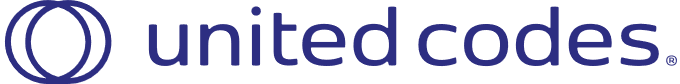 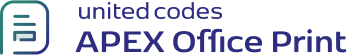 Demo to show the usage of Footnote tag in DOCX.

{QUOTE}{+person}